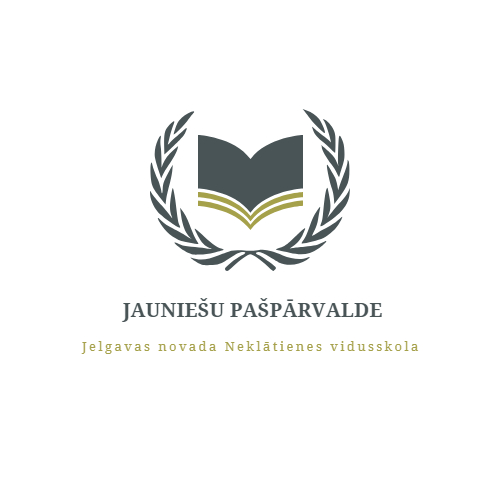 Jelgavas novada Neklātienes vidusskolaJAUNIEŠU PAŠPĀRVALDESSANĀKSMEJelgavā2019. gada 20. martā	           Nr. 3Sanāksmē piedalījās: Direktore I. Sērmūksle. Pedagogs I. Eihentāle, Izglītojamā  S. Varslavāne, Neieradās un neinformēja: E.N. Aleksejeva, K. RašmaneNeieradās, informēja: L. Kikvidze, A. Slavišena. ( pielikums nr.1)Sākums plkst. 16:00Darba kārtība:Par iepriekšējās sanāksmes lēmumu izpildi.Par jauniešu pašpārvaldes reglamenta izmaiņām.Par Ziemeļvalstu jauniešu programmu.Par idejām izlaidumam.Par atsauksmēm Google.Par jauniešu pašpārvaldes sadaļu izvietojumu skolas mājaslapā.Ziņo S. VarslavāneNo klases biedriem un skolas biedriem nav bijušas idejas Ziemeļvalstu jauniešu uzņemšanas programmai. Sintija sola, ka uz šo tikšanos aprīlī aicinās Alitu, Valēriju un Dāvi, kas būs mūsu skolas pārstāvju komandā.Ziņo I. EihentālePārskatot jauniešu pašpārvaldes dokumentāciju, secinu, ka pašpārvaldes reglamentā ir jāatjauno daži punkti. ( Pielikums nr. 2). Sintija piekrīt, ka ir jāpārskata.Ziņo I. EihentāleNo 24.-25.04.19. skolā būs viesi Somijas, Igaunijas un Rīgas. Esam izstrādājuši pagaidu programmu ( Pielikums nr. 3). Iepazīstinu Sintiju ar šo variantu un aicinu piedalīties mūsu skolas jauniešus aktivitātes.Ziņo I. SērmūksleMūsu skolas izlaidumam ir noteikta struktūra, kā notiek izlaiduma svinības. Sintija piekrīt, ka viņas telefona nr. tiek iedots izlaidumu klašu audzinātājiem, lai var notikt informācijas apmaiņa par izlaiduma organizēšanu.Ziņo I. SērmūksleMeklētājprogrammā GOOGLE ir iespējam ievietot atsauksmes par skolu. Nepieciešams informēt skolēnus par šo iespēju un aicināt arī rakstīt savas atsauksmes. Skola ir gatava pieņemt arī negatīvās atsauksmes un izvērtēt tās. Ziņo I. EihentāleSkolas mājas lapā ir sadaļa JAUNIEŠU PAŠPĀRVALDE. Aicinu iepazīties ar sadaļām un izvērtēt, vai ir nepieciešamas kādas izmaiņas struktūrā. Iespējams, ka kāda no sadaļām ir jādzēš ārā. Sintija ierosina, ka vajadzētu dzēst informāciju, kura ir senāka par 3 gadiem. Sanāksmē nolēma: S. Varslavānei uzrunāt klases biedrus aktīvai darbībai Ziemeļvalstu projektā . Veikt izmaiņas jauniešu pašpārvaldes reglamentā līdz 17.04.19. Atbildīgā I. Eihentāle S. Varslavānei uzrunāt skolas jauniešus aktīvai darbībai Ziemeļvalstu dalībnieku uzņemšanā. S. Varslavāne organizē izlaiduma daļu, kas attiecas uz absolventiem- ziedi, kūka. Svētes KP 2.04.19. veikt informatīvu vizīti un izstāstīt izglītojamajiem par jauniešu pašpārvaldes mērķiem, kā arī par atsauksmju ievietošanu GOOGLE. Atbildīgā I. Eihentāle Nākamā sanāksme 17. aprīlī plkst. 16:00.Sanāksmi vadīja:					I. EihentāleSanāksmi protokolēja:		                        I. Eihentāle